How to create a scheduling request in GotsoccerLog in to your team account in GotsoccerSelect the Midwest Labor Day Tournament event registration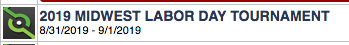 Go to the Support and Feedback tab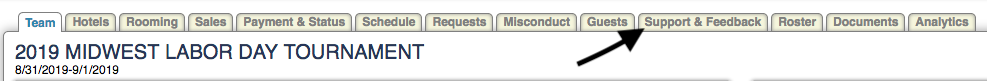 Choose “Open a Support Ticket” and then type in your request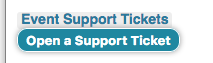 